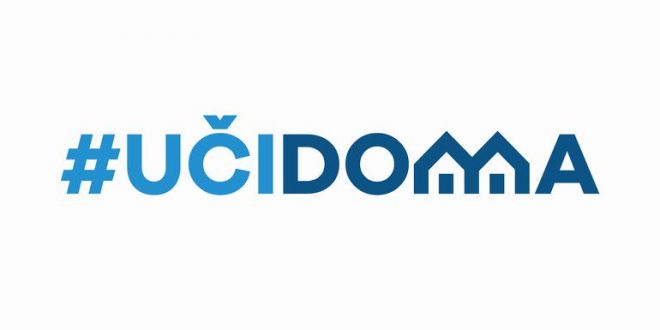 SEDMIČNI PLAN RADA PO PREDMETIMA ZA PERIOD 30.03.2020. – 03.04.2020.RAZRED I PREDMET: ENGLESKI JEZIK ZA PRVI RAZRED    NASTAVNIK: Marija Petrovic Martinovic/ D.NedovicRAZRED I PREDMET: ENGLESKI JEZIK ZA PRVI RAZRED    NASTAVNIK: Marija Petrovic Martinovic/ D.NedovicRAZRED I PREDMET: ENGLESKI JEZIK ZA PRVI RAZRED    NASTAVNIK: Marija Petrovic Martinovic/ D.NedovicRAZRED I PREDMET: ENGLESKI JEZIK ZA PRVI RAZRED    NASTAVNIK: Marija Petrovic Martinovic/ D.NedovicRAZRED I PREDMET: ENGLESKI JEZIK ZA PRVI RAZRED    NASTAVNIK: Marija Petrovic Martinovic/ D.NedovicDANISHODIAKTIVNOSTISADRŽAJ/POJMOVINAČIN KOMUNIKACIJEPONEDELJAK23.03.2020.-razumije  jednostavna uputstva i naredbe-pokaže da razumije pojedine riječi, sintagme i kratke jednostavne tekstove kada su praćene ilustracijama ili govorom tijela, reagujući verbalno ili neverbalnoPosmatraju slike, prisjecaju se rijeci koje su ucili prethodne sedmice.Slusaju pjesmicu I pjevaju -Come fly with meBojaju igrackeTOYSUdzbenik strane 46.i 47.pjesmicaViber grupa sa roditeljimaUTORAK24.03.2020.SRIJEDA25.03.2020.ČETVRTAK26.03.2020.PETAK27.03.2020.Preprica i odglumi odslusanu pricu Igraju uloge/role-playBojajuTOYSUdzbenik strana 48-pricaRadna sveska strane 41. i 42.Viber grupa sa roditeljimaPOVRATNA INFORMACIJA U TOKU SEDMICE